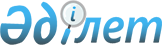 Жеке қосалқы шаруашылықтарда ірі қара малдың аналық мал басын қолдан ұрықтандыру жөніндегі шығындарды 100 %-ға дейін өтеуге арналған субсидиялар нормативін, қолдан ұрықтандыру жөніндегі қызметтерді жеткізушіге қойылатын өлшемдер мен талаптарды, сондай ақ асыл тұқымды мал шаруашылығын дамытуды және мал шаруашылығы өнімінің өнімділігі мен сапасын арттыруды субсидиялау бағыттары бойынша субсидиялар көлемдерін бекіту туралы
					
			Күшін жойған
			
			
		
					Қарағанды облысы әкімдігінің 2014 жылғы 26 наурыздағы № 14/10 қаулысы. Қарағанды облысының Әділет департаментінде 2014 жылғы 8 сәуірде № 2580 болып тіркелді. Күші жойылды - Қарағанды облысы әкімдігінің 2015 жылғы 23 маусымдағы № 34/14 қаулысымен      Ескерту. Күші жойылды - Қарағанды облысы әкімдігінің 23.06.2015 № 34/14 қаулысымен.      РҚАО ескертпесі.

      Құжаттың мәтінінде түпнұсқаның пунктуациясы мен орфографиясы сақталған.

      Қазақстан Республикасы Үкіметінің 2014 жылдың 18 ақпанындағы № 103 "Асыл тұқымды мал шаруашылығын дамытуды, мал шаруашылығы өнiмiнiң өнiмдiлiгi мен сапасын арттыруды жергілікті бюджеттерден субсидиялау қағидаларын бекіту туралы" қаулысына сәйкес, Қарағанды облысының әкімдігі ҚАУЛЫ ЕТЕДІ:



      1. Жеке қосалқы шаруашылықтарда ірі қара малдың аналық мал басын қолдан ұрықтандыру жөніндегі шығындарды 100 %-ға дейін өтеуге арналған субсидиялар нормативі осы қаулының 1-қосымшасына сәйкес бекітілсін.



      2. Жеке қосалқы шаруашылықтарда ірі қара малдың аналық мал басын қолдан ұрықтандыру жөніндегі қызметтерді жеткізушіге қойылатын өлшемдер мен талаптар осы қаулының 2-қосымшасына сәйкес бекітілсін.



      3. Асыл тұқымды мал шаруашылығын дамытуды, мал шаруашылығы өнімінің өнімділігі мен сапасын арттыруды субсидиялау бағыттары бойынша субсидиялар көлемдері осы қаулының 3-қосымшасына сәйкес бекітілсін.



      4. "Қарағанды облысының ауыл шаруашылығы басқармасы" мемлекеттік мекемесі заңнамада белгіленген тәртіпте осы қаулыдан туындайтын шараларды қабылдасын.



      5. Осы қаулы алғашқы ресми жарияланған күнінен кейін күнтізбелік он күн өткен соң қолданысқа енгізіледі.



      6. Осы қаулының орындалуын бақылау облыс әкімінің жетекшілік жасайтын орынбасарына жүктелсін.      Қарағанды облысының

      әкімі                                      Б. Әбдішев      КЕЛІСІЛДІ      Қазақстан Республикасы

      Ауыл шаруашылығы министрі

      А. Мамытбеков

      28 наурыз 2014 жыл

Қарағанды облысы әкімдігінің

2014 жылғы 26 наурыздағы

№ 14/10 қаулысына

1-қосымша 

Жеке қосалқы шаруашылықтарда ірі қара малдың аналық мал

басын қолдан ұрықтандыру жөніндегі шығындарды 100 %-ға

дейін өтеуге арналған субсидиялар нормативі

Қарағанды облысы әкімдігінің

2014 жылғы 26 наурыздағы

№ 14/10 қаулысына

2-қосымша 

Жеке қосалқы шаруашылықтарда ірі қара малдың аналық

мал басын қолдан ұрықтандыру жөніндегі қызметтерді

жеткізушіге қойылатын өлшемдер мен талаптар

Қарағанды облысы әкімдігінің

2014 жылғы 26 наурыздағы

№ 14/10 қаулысына

3-қосымша 

Асыл тұқымды мал шаруашылығын дамытуды және мал шаруашылығы

өнімінің өнімділігі мен сапасын арттыруды субсидиялау бағыттары бойынша субсидиялар көлемдері      Ескерту. 3-қосымша жаңа редакцияда - Қарағанды облысының әкімдігінің 12.12.2014 № 66/01 (алғашқы ресми жарияланған күнінен кейін күнтізбелік он күн өткен соң қолданысқа енгізіледі) қаулысымен.
					© 2012. Қазақстан Республикасы Әділет министрлігінің «Қазақстан Республикасының Заңнама және құқықтық ақпарат институты» ШЖҚ РМК
				Субсидиялау бағытыӨлшем бірлігі1 бірлікке арналған субсидиялар нормативтері, теңгеЖеке қосалқы шаруашылықтарда ірі қара малдың аналық мал басын қолдан ұрықтандыруды жөніндегі шығындарды 100 %-ға дейін өтеубас3 6781.Ірі қара малды қолдан ұрықтандыруда жұмыс тәжірибесінің, жұмыс мерзімін мал асылдандыру инспекциясы саласындағы уәкілетті органнан тізімі бойынша растауымен бар болуы2.Жеке меншігінде немесе ұзақ мерзімді жалдауда сұйық азотты тасымалдайтын ЦТК түріндегі арнайы ыдыспен жабдықталған автокөліктің болуы3.Жеке меншігінде тұқымды бұқалардың ұрығын сақтайтын СДС 35 түріндегі арнайы ыдыстың болуы4.Штатында сәйкес мамандықтар бойынша қызметкерлердің болуыСала атауыСубсидиялау бағытыӨлшем бірлігіСубсидиялау нормативі, теңгеСубсидиялау көлеміСубсидиялар сомасы, мың теңге123456етті бағыттағы ірі қара мал шаруашылығыАсыл тұқымды ірі қара малдың аналық мал басы селекциялық және асылдандыру жұмысын жүргізубас20 0006 637132 740,0етті бағыттағы ірі қара мал шаруашылығыТұқымдық түрлендірумен қамтылған ірі қара малдың аналық мал басы селекциялық және асылдандыру жұмысын жүргізубас18 00069 3891 249 002,0етті бағыттағы ірі қара мал шаруашылығыОтандық етті бағытағы асыл тұқымды ірі қара мал сатып алубас154 0002 577396 817,0етті бағыттағы ірі қара мал шаруашылығыЖалпы табындарда етті бағыттағы тұқымдық бұқаларды күтіп – бағубас104 00024925 896,0етті бағыттағы ірі қара мал шаруашылығыСиыр етін өндіру үшін мал азығы құнын арзандатутонна250,030 000,0етті бағыттағы ірі қара мал шаруашылығы3 деңгейтонна120 000250,030 000,0Барлық соммаБарлық сомма1 834 455,0Сүтті бағыттағы ірі қара мал шаруашылығыИмпортталған селекциялық ірі қара мал сатып алу (Ресейден, Белоруссиядан және Украинадан әкелінген асыл тұқымды малды қоса есептегенде)бас118 00049157 938,0Сүтті бағыттағы ірі қара мал шаруашылығыСүт өндіру үшін мал азығы құнын арзандатутонна100 000,0 Сүтті бағыттағы ірі қара мал шаруашылығы2 деңгейтонна15 0001 30019 500,0Сүтті бағыттағы ірі қара мал шаруашылығы3 деңгейтонна10 0008 05080 500,0Жеке қосалқы шаруашылықтардағы ірі қара малдың аналық мал басын қолдан ұрықтандыру жөніндегі шығындарды өтеубас3 67814 01451 544,0Барлық соммаБарлық сомма209 482,0Етті бағыттағы құс шаруашылығыҚұс етін өндіру үшін азық құнын арзандату6 300315 000,0Етті бағыттағы құс шаруашылығы3 деңгейтонна50 0006 300315 000,0Барлық соммаБарлық сомма315 000,0Жұмыртқа бағыттағы құс шаруашылығыАсыл тұқымды тәуліктік балапандарды сатып алу (ақырғы)бас5051 0802 554,0Жұмыртқа бағыттағы құс шаруашылығыТағамдық жұмыртқа өндіру үшін азық құнын арзандату325 850977 550,0 Жұмыртқа бағыттағы құс шаруашылығы1 деңгеймың дана3 000325 850977 550,0Барлық соммаБарлық сомма980 104,0Қой шаруашылығыТұқымдық түрлендірумен қамтылған аналық қой басы селекциялық және асылдандыру жұмысын жүргізубас1 500104 112156 168,0Қой шаруашылығыАсыл тұқымды қой сатып алубас8 0002 99223 936,0Қой шаруашылығықой етін өндіру үшін азық құнын арзандатутонна100 0001 000100 000,0Барлық соммаБарлық сомма280 104,0Жылқы шаруашылығыАсыл тұқымды жылқы сатып алубас40 00047819 120,0Жылқы шаруашылығыжылқы етін өндіру үшін азық құнын арзандатутонна92 0001 435132 000,0Жылқы шаруашылығықымыз өндіру үшін азық құнын арзандатутонна60 0001 05063 000,0Барлық соммаБарлық сомма214 120,0Шошқа шаруашылығышошқа етін өндіру үшін азық құнын арзандатутонна98 0003 010,2295 000,0ЖИЫНЫЖИЫНЫ4 128 265,0